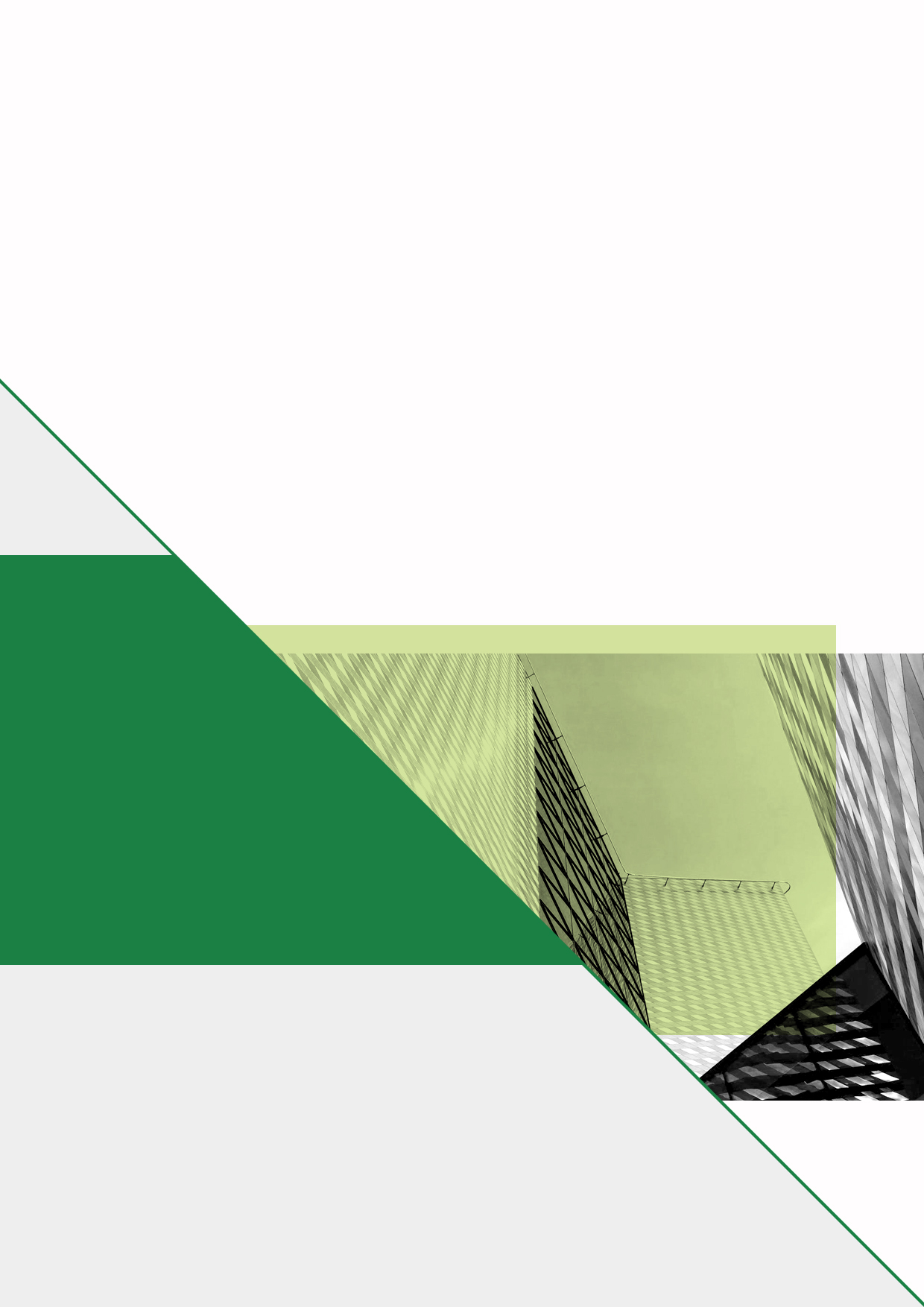 新闻消息国家粮食和物资储备局：加快构建与大国地位相符的国家储备体系 10月24日，国家粮食和物资储备局党组召开会议，深入学习领会党的二十大精神，传达学习习近平总书记在党的二十届一中全会上的重要讲话精神，研究部署全局全系统学习宣传和贯彻落实工作。会议强调，党的二十大和二十届一中全会的胜利召开，为党和国家事业进一步指明了前进方向，为我们党继续带领亿万人民团结奋斗奠定了重要的思想政治基础，为全面贯彻党的基本理论、基本路线、基本方略，奋力谱写全面建设社会主义现代化国家新篇章，提供了坚强的政治保证和组织保证。全局全系统要牢记空谈误国、实干兴邦，紧紧围绕“全方位夯实粮食安全根基”，“确保中国人的饭碗牢牢端在自己手中”，“确保粮食、能源资源、重要产业链供应链安全”等重要部署，坚决扛稳保障国家粮食安全和战略应急物资储备安全重任，增强忧患意识，坚持底线思维，不断增强粮食安全保障能力，加快构建与大国地位相符的国家储备体系，充分发挥粮食和物资储备的“压舱石”和“稳定器”作用，为建设社会主义现代化国家、实现中华民族伟大复兴提供有力保障。二十大记者招待会：确保粮食等重要产业链供应链安全 10月17日上午，党的二十大新闻中心第一场记者招待会在京举行。首场记者招待会邀请国家发展改革委副主任赵辰昕，国家粮食和物资储备局局长丛亮，国家能源局副局长任京东，围绕“贯彻新发展理念、构建新发展格局、推动高质量发展，以中国式现代化全面推进中华民族伟大复兴”主题与记者进行交流。丛亮表示，我国粮食安全形势是好的，做到了把中国人的饭碗牢牢端在自己手中，而且里面主要装中国粮。我们有基础、有条件、有能力、有信心，始终牢牢把住粮食安全的主动权。未来要加快构建更高层次、更高质量、更有效率、更可持续的国家粮食安全保障体系：落实“藏粮于地”，严守十八亿亩耕地红线，持续抓好高标准农田建设；坚持“藏粮于技”，大力实施种业振兴行动，提升农机装备研发和应用水平；优化生产布局，严格耕地保护和粮食安全责任制考核，将粮食年产量保持在1.3万亿斤以上；加强收储调控，在更高水平上实现粮食供需动态平衡；开展节粮减损，促进粮食节约和营养健康等。我国夏粮旺季收购圆满收官10月12日，国家粮食和物资储备局发布数据显示，夏粮和早稻旺季收购已于9月底结束，秋粮收购正由南向北陆续展开。截至9月底，我国夏粮主产区累计收购小麦5884万吨，同比增加93万吨；收购早稻628万吨，同比增加41万吨。国家粮食和物资储备局新闻发言人秦玉云表示，在夏粮和早稻旺季收购期间，主产区均未启动小麦和早稻托市收购。“今年小麦市场行情好、价格高，种粮农民收入普遍有所提高。”2022年全国粮食安全宣传周启动 2022年世界粮食日和全国粮食安全宣传周活动10月10日在线上启动。10月16日是世界粮食日，联合国粮食及农业组织将全球活动主题确定为：“不让任何人掉队。更好生产、更好营养、更好环境、更好生活。”世界粮食日所在周为我国粮食安全宣传周，今年我国确定的宣传主题是“保障粮食供给 端牢中国饭碗”。世界粮食日和全国粮食安全宣传周活动由国家粮食和物资储备局、农业农村部、教育部、科技部、国家国际发展合作署、全国妇联以及联合国粮食及农业组织共同主办。据悉，今年全国粮食安全宣传周活动将全面深入宣传党的十八大以来，国家粮食安全事业取得的历史性成就、发生的历史性变革；宣传我国积极参与粮食安全国际发展合作及全球治理，展现保障粮食安全的大国担当。在此期间，有关部门将面向粮食生产、流通、消费等领域，聚焦惠农强农、科技支撑、国民教育、爱粮节粮等多个维度，推介典型案例，宣传推进全链条节粮减损的有效做法，倡导爱粮节粮和健康消费理念。二十大河南代表团：扛稳粮食安全重任 打好粮食这张王牌10月19日，二十大新闻中心举行第三场集体采访，河南代表团新闻发言人，省委副书记、政法委书记周霁出席发布会，介绍代表团学习讨论二十大报告情况，并回答记者提问。谈到河南省夯实粮食安全根基、扛稳粮食安全重任的具体做法，周霁指出，一是抓住耕地和种子两个要害。耕地是粮食生产的命根子，河南已建成高标准农田7580万亩。种子是粮食的“芯片”，河南省正加快推进国家生物育种产业创新中心建设，组建了神农种业实验室，同时加快推进“中原农谷”建设，引进各方人才，聚天下英才而用之。二是深耕市场和加工两大领域。以“农头工尾”“粮头食尾”为抓手，树牢大食物观，延伸产业链、提升价值链、完善供应链，让“小农户”牵手“大市场”，提高种粮比较优势。三是激发抓粮和种粮两个积极性。只有种粮可增产、农民能增收，粮食才可持续安全。河南省不折不扣落实党中央惠农惠民政策，完善省级粮食补贴政策，大力推广优良品种，积极发展社会化服务组织。周霁强调，河南粮食生产这张王牌要继续认真打好，按照总书记对河南提出的“在确保国家粮食安全方面有新担当新作为”等重大指示要求，加快建设新时期粮食生产核心区，努力让国人饭碗里装上更多的优质“河南粮”。市场分析小  麦 市场行情概述政策利好提振市场信心，加之正值秋收秋种，以及阴雨天气、疫情多点散发拖累物流运输，影响小麦上量，而粉企补库压力随着天气不断转冷而不断增大，需求较前期上升，从而使得进入10月以来，小麦市场供需阶段性错配，进而带动麦价呈单边上涨态势。其中，华北小麦市场均价突破3200元/吨，局地接近3300元/吨。政策调整情况9月30日，国家发展改革委公布了2023年小麦最低收购价收购政策，确定2023年生产的小麦（三等）最低收购价为2340元/吨，同比提高40元/吨。同时，继续实行限量收购，收购总量仍为3700万吨，并分批次下达收购计划。由于目前市场粮价与政策指导价存在较大价差，市场各方对2023年小麦最低收购价提价已有预期，加之提价幅度不大，所以政策发布对小麦市场走势的提振相对有限。对比往年最低收购价政策发布时间，今年发布时间较上年提前近半个月，在秋种工作开展前就放出积极的信号，这对巩固提高农民的种粮积极性具有积极意义。特别是近年来在农资、大宗商品等价格持续上涨背景下，继续提高最低收购价有利于产区稳定落实冬小麦播种面积，从而为明年夏粮丰收打下坚实基础。小麦生产情况进入10月，秋种工作在各地陆续展开。10月初，山东、河北和河南东部、北部等麦区普遍降水40到70毫米，及时补充了土壤墒情。此后华北、黄淮大部持续晴好天气，到10月下旬华北黄淮大部分地区0至20厘米土壤相对含水量62%到78%，墒情适宜，利于冬小麦适墒播种。气象部门预计到11月初，山西、山东、河北、河南大部以晴到多云天气为主，大部地区农田土壤墒情仍将在适宜范围，利于适时适墒麦播。据农业农村部农情调度显示，截至10月27日，全国冬小麦已播81.2%。汇总各地农业部门小麦播种情况显示：河南省截至10月29日，全省小麦已播种8304万亩，占预计面积的97.4%，已出苗面积达6147万亩。山东省截至10月27日，播种5955.9万亩，进度达99.1%。安徽省截至10月27日，播种3709.17万亩，进度达86.7%。河北省截至10月26日，播种3344.2万亩，进度达99.8%。市场供需情况进入10月，华北黄淮秋粮大范围收割上市，市场焦点转向秋粮收购，加之农民忙于秋种无暇售粮，小麦市场流通量较前期明显减少。同时，随着天气转凉面粉消费缓慢恢复，粉企开机率小幅回升，企业原粮库存水平较前期有所下降，存在一定补库需求。市场供需平衡阶段性被打破，小麦市场价格步入上行通道。另外，天气、疫情对物流运输的阻碍，以及随着粮价不断攀升持粮主体日益坚挺的惜售心态等，也支撑近一段时间麦价持续走强。截至10月底，小麦价格震荡上行累计100-200元/吨左右，主产区普麦普遍跨过3200元/吨门槛，陕西、河北部分区域更是直逼3300元/吨。数据监测，截至10月31日，河北石家庄普通小麦进厂均价为3230元/吨，较月初上涨120元/吨；山东济南为3220元/吨，上涨120元/吨；河南郑州为3220元/吨，上涨90元/吨；安阳为3160元/吨，上涨50元/吨；商丘为3210元/吨，上涨110元/吨；江苏徐州为3230元/吨，上涨130元/吨；安徽宿州为3190元/吨，上涨110元/吨。面粉麸皮情况相对麦价不断走高的行情，10月份，国内面粉市场价格涨幅相对平缓。主要是近年来随着人民生活水平提高，消费选择多样，面粉消费“旺季不旺”趋势愈发明显。同时，进入10月后局部疫情防控形势严峻，餐饮消费需求下降加重整体面粉消费压力；加之面粉行业竞争激烈，企业对面粉调价十分谨慎。据国家粮油信息中心监测信息显示，截至10月下旬华北粉企整体开机率仅42%左右，较往年同期明显偏低。数据监测，截至10月31日，河北石家庄粉厂面粉出厂价为3540元/吨，较月初上涨50元/吨；山东济南为3540元/吨，上涨50元/吨；河南郑州为3720元/吨，上涨40元/吨；安阳为3470元/吨，上涨10元/吨；商丘为3550元/吨，上涨40元/吨；江苏徐州为3550元/吨，上涨40元/吨；安徽宿州为3540元/吨，上涨40元/吨。麸皮方面，10月麸皮市场继续保持强势，到月底市场价格在触及历史高点后小幅调整。粉企开机偏低与不断增加的饲用需求，为麸皮价格上涨提供了动力，而蛋白粕、猪肉价格持续走高则为麸皮行情走高打开了头部空间。监测显示，截至10月31日，河北石家庄麸皮出厂价为2460元/吨，较月初上涨60元/吨；山东济南为2450元/吨，与月初持平；河南郑州为2370元/吨，上涨90元/吨；安阳为2300元/吨，上涨20元/吨；商丘为2510元/吨，上涨120元/吨；江苏徐州为2490元/吨，上涨70元/吨；安徽宿州为2500元/吨，上涨30元/吨。后市预测短期来看，在农民农忙没有结束、疫情防控形势未明显改善前，市场供给形势仍难发生有效改观；加之贸易商持粮成本较高，仍有惜售心理，将支撑小麦价格继续保持强势。但中长期来看，小麦市场整体供需形势仍较为宽松，阶段性供需错配不足以支持麦价持续强势，随着中储粮持续投放陈麦，以及后期地方储备开启轮出，市场供需矛盾将得到缓解。另外，目前麦强粉弱的格局也不支持麦价进一步上涨，下游需求回暖情况及企业经营压力也将制后期麦价上涨空间。稻  谷 市场行情综述国庆以来，主产区新季中晚稻收获上市量进一步放大，市场供应增加；但受种植成本提高、最低收购价上调及部分产区新稻质量下降等影响，各主体入市收购质优稻谷的心态较为积极，加之部分省份陆续启动托市收购预案，带动新稻价格水平整体稳中上涨。据监测，截至10月末，湖南长沙早籼稻收购价格2680元/吨，江西南昌2680元/吨，与上月末持平。湖南长沙中晚籼稻收购价格2720元/吨，较上月末上涨140元/吨；江西南昌2620元/吨，较上月末上涨120元/吨；河南信阳中晚籼稻收购价2420元/吨，上涨20元/吨。黑龙江佳木斯圆粒粳稻收购价格2660元/吨，下跌20元/吨；江苏南京2890元/吨，上涨110元/吨。市场收购情况据气象部门监测，9月中旬以来，秋收区大部气象条件总体利于作物灌浆成熟及收晒，其中东北大部良好的热量条件，长江中下游、华南中东部等地光热充足，利于一季稻灌浆及成熟收晒。但西南地区阴雨天气较多导致收获进度较慢，长江中下游地区干旱少雨对缺乏水源灌溉的水稻抽穗灌浆不利。至10月末，主产区秋收进入尾声，新季中晚稻进入集中上市期，由于产区农户售粮积极性较高，加之江苏、安徽、河南等省陆续启动中晚稻托市收购执行预案，在奠定中晚稻市场价格底部空间的同时，也带动各主体积极入市收购，特别是优质稻谷品种更受米厂青睐，今年新季中晚稻收购进度整体快于去年同期水平。据国家粮食和物资储备局发布的数据，截至10月22日主产区累计收购中晚稻800万吨左右。市场需求情况随着气温进一步下降，终端备货需求有所回升，加之疫情多点散发影响，居民囤货意愿增强，10月以来，国内大米价格稳中略涨。据监测，截至10月末，黑龙江东部地区标一粳米出厂价3570元/吨，较上月末上涨10元/吨；江西南昌早籼米批发价3700元/吨，较上月末上涨80元/吨；河南信阳标一中晚籼米出厂价3650元/吨，较上月末上涨90元/吨；广州市场晚籼米批发价4360元/吨，较上月末上涨20元/吨。稻米进出口情况受国内外大米价差较大、进口利润较高及碎米需求量大等影响，国内大米进口继续增加。据海关数据，2022年9月我国共进口稻谷及大米49万吨，同比增29%；1-9月份累计进口稻米505万吨，同比增41.1%，已超过2021年全年496万吨的总进口量。后期受全球大米产量预期下降、国际米价阶段性上涨、印度限制碎米出口及人民币汇率持续走软压缩进口利润等影响，预计我国大米进口量或将下降。监测显示，截至10月末，主要出口国大米报价同比上涨10-35美元/吨。后市预测后期看，产区新稻购销市场将进一步活跃，随着稻谷上量增加，而下游消费需求未见明显利好，预计稻谷价格总体将以稳为主，其中品质分化、区域分化特点将表现明显，特别是南方籼稻产区，优质优价将继续呈现。玉  米 市场行情概述进入10月份，随着主产区秋粮收获范围的扩大，玉米市场现货价格不跌反涨，总体呈现震荡走高态势，特别是华北黄淮地区，由于农民忙于秋收秋种，加之不利天气、疫情局地反复、国际粮价上涨等影响，新玉米销售进度偏慢，收购价格持续上涨；东北地区随着潮粮供应增多，价格小幅震荡偏弱运行。截至10月末，河南焦作深加工企业玉米收购价2920元/吨，较上月末上涨120元/吨；驻马店2800元/吨，上涨70元/吨；平顶山汝州2780元/吨，保持稳定；山东寿光2830元/吨，上涨76元/吨；河北秦皇岛2730元/吨，保持稳定。另外，锦州港主流收购价2780-2800元/吨，上涨20元/吨；蛇口港二等玉米报价2950-2970元/吨，上涨30元/吨。新作生产情况9月中旬以来，主产区大部气象条件总体利于玉米作物灌浆成熟及收晒。据气象部门监测，东北地区光温正常、初霜偏晚，气象条件利于玉米等秋收作物籽粒灌浆及成熟收晒，但10月上中旬辽宁至黑龙江东部出现中到大雨，部分农田土壤过湿，秋收进程略有延缓；西北、华北黄淮地区大部多晴好天气，光温正常、降水偏少，利于加快秋收进度，仅有国庆期间华北南部、黄淮、西北东南部出现较强降水，导致秋收受阻。至10月下旬，全国大部秋收进入扫尾阶段，主产区新季玉米进入集中上市期。据农业农村部市场预警专家委员会最新发布的供需报告预测，2022年国内玉米总产量27531万吨，同比增276万吨，增幅1.01%。市场购销情况10月份，产区秋收逐渐入尾，新季玉米上市范围逐渐扩大，但由于10月上旬产区出现大范围降水、降温等不利天气影响收晒及出售，使得新粮收购进度略有延缓，加之种植成本提高、局地产量受损、农民普遍不急于出售等影响，玉米上量节奏偏慢，部分库存偏低的用粮企业提价收购，北方港口玉米集港缓步上升。同时，各市场主体收购心态也表现不一，其中，贸易企业吸取上年度经验，加之新玉米价格高企，收购建库存的心态普遍较谨慎；用粮企业随着下游需求回升、开机率提高，补库意愿增强，但大多仍以按需采购为主。市场需求情况进入四季度，饲料需求表现向好，特别是随着生猪价格持续上涨，养殖企业盈利明显提高，带动生猪存栏和能繁母猪存栏随之回升，加之二次育肥始终保持较高热度，提振饲料需求恢复性增长。据国家统计局数据，截至三季度末，全国生猪存栏44394万头，同比增1.4%，环比增3.1%，连续两个季度环比增长；其中能繁母猪存栏4362万头，处于合理区间。深加工方面，随着下游采购备货需求好转，玉米淀粉、酒精等加工企业平均开机率回升至5成以上，加之副产品价格表现强势，加工企业效益持续好转。监测显示，截至10月末，山东寿光玉米淀粉出厂价3180元/吨，较上月末上涨80元/吨；河南鹤壁3500元/吨，保持稳定。河南焦作玉米酒精出厂价6500元/吨，上涨50元/吨；DDGS出厂价3400元/吨，上涨200元/吨。后市预测10月以来，国内玉米现货价格在阶段性供需错配带动下呈现偏强波动运行。后期随着产区售粮高峰的到来，现货价格特别是东北产区将承压或有阶段性回落行情，关内外价差也将有所修复。但随着下游需求继续回暖，加之陈稻停拍、谷物进口量下降，新玉米的市场供应主渠道作用将更加明显，用粮企业收购积极性也将提高，预计短期内玉米市场仍将保持震荡行情。需要注意的是，由于产区基层售粮进度偏慢将导致集中售粮压力后移，加之玉米价格“南北倒挂”使得流通受阻，后期玉米市场阶段性风险较大。聚焦热点喜迎二十大 中原更出彩 “河南这十年”主题系列河南“三农”谱新篇10月10日，省委宣传部举行“河南这十年”主题系列发布会乡村振兴专场。省农业农村厅、省乡村振兴局、省农科院有关负责同志，围绕“深入实施乡村振兴战略，加快实现农业农村现代化”，重点介绍党的十八大以来河南乡村振兴取得的成就。“十年来，亿万中原儿女在省委、省政府的坚强领导下，牢记领袖殷殷嘱托，扎实实施乡村振兴战略，加快农业农村现代化，谱写了中原更加出彩的‘三农’篇章，为全省经济社会持续健康发展提供了有力的基础支撑。”省委农办副主任，省农业农村厅党组成员、副厅长马万里说。生产端加工端齐发力做强粮食产业十年来，河南粮食总产量先后迈上1200亿斤和1300亿斤台阶，从2017年起，连续5年粮食总产量稳定在1300亿斤以上。“扛稳粮食安全重任，我省制定了落实粮食安全党政同责规定方案和具体考核办法，省级和地方政府签订耕地保护目标责任书，作为刚性指标实行严格考核、一票否决、终身追责。”马万里介绍，河南累计建成高标准农田7580万亩；全省优质专用小麦1628万亩，订单率90%以上；严格落实耕地地力保护补贴等支持政策，推进三大粮食作物完全成本保险政策全覆盖，加大对产粮大县政策资金倾斜支持力度。“十年来，河南种业创新能力显著提升，小麦、玉米、花生、芝麻、棉花的育种研究居全国领先水平，花生远缘杂交育种、芝麻基因组学研究跨入世界领先行列。”省农科院副院长卫文星介绍，种业创新平台快速发展，国家生物育种产业创新中心、神农种业实验室和“中原农谷”加快建设，为粮食增产提供不竭动力。做强粮食产业，生产端和加工端同样重要。河南发展优质小麦、优质花生、优质蔬菜等十大优势特色农业，农产品加工业转型升级，规模以上农产品加工业已发展成万亿级产业，生产了全国1/2的火腿肠、1/3的方便面、1/4的馒头、3/5的汤圆、7/10的水饺，培育出双汇、牧原、三全、思念、白象、想念等一大批全国知名品牌。打赢脱贫攻坚战有效衔接乡村振兴河南以脱贫攻坚统揽全省经济社会发展全局，举非常之力，下非常之功，718.6万建档立卡贫困人口全部脱贫，9536个贫困村全部出列，53个贫困县全部摘帽，夺取了脱贫攻坚战全面胜利。省乡村振兴局党组成员、副局长王惠民表示，巩固拓展脱贫攻坚成果是衔接乡村振兴的前提和基础，要加强防止返贫动态监测和帮扶，巩固“两不愁三保障”成果，支持脱贫地区乡村特色产业发展，推动脱贫人口稳定就业，抓好灾后重建防止因灾返贫，做好易地搬迁后续扶持工作，坚决守住不发生规模性返贫底线。改善人居环境乡村宜居宜业“农村人居环境整治三年行动顺利完成，农村人居环境整治提升五年行动接续开始，农村人居环境得到了明显改善。”省农业农村厅总经济师文绪华介绍，我省持续推进村庄清洁行动、农村厕所革命、农村生活污水治理和村庄规划编制，持续开展示范创建，我省农村人居环境整治工作连续四年受到国务院督查激励。“我省将进一步提升农村人居环境整治成效，每年打造10个美丽乡村示范县、100个美丽小镇、1000个四美乡村，带动美丽乡村建设全域推进、整体提升。”文绪华说。乡村变美了，农村基础设施也更加完善，公共服务更加健全，乡村治理更加有效，农村正蝶变为绿色休闲、生态宜居的新家园。回声做好农技推广“播火者”“基层农技人员是农业科技成果转化‘最后一公里’的关键力量，是农技推广的‘播火者’，十年来，我省轮训培训基层农技人员10万余人次，省、市、县每年推介发布农业主推技术1000余项，示范推广到位率95%以上。”10月10日，看到发布会上对农技推广工作的肯定，卫辉市农业技术推广站站长刘广亮深受鼓舞。去年，受持续强降雨影响，卫辉的麦播10月底才开始，排水、翻地、抢种，播种的坎儿刚迈过去，新的难题接踵而至。洪水过后，土地肥力下降，土壤湿度大，病虫害风险也随之加大。刘广亮及时指导农民播种时采用“四补”技术，加大播量，同时增施底肥补充土壤散失的养分。从播种到收获，每个环节，刘广亮都悉心指导，卫辉的小麦尽管播种晚，但亩产量都在1200斤以上。为了更好地推广农业技术，刘广亮开设了“卫辉市绿色农技推广服务”微信公众号，及时发布农作物技术指导意见、农事提醒、灾害预警、农技信息。“我将继续做好农技推广的‘播火者’，带动更多农民科学种田，提高粮食产量。”刘广亮说。政策法规党的二十大举行首场记者招待会 丛亮谈如何保障国家粮食安全10月17日，在中国共产党第二十次全国代表大会新闻中心举行的记者招待会上，国家发展和改革委员会党组成员，国家粮食和储备局党组书记、局长丛亮出席记者会，并就我国粮食安全保障能力水平、大国储备体系、国家粮食安全保障体系建设等相关情况答记者问。丛亮指出，粮食事关国运民生，粮食安全是国家安全的重要基础。党的十八大以来，以习近平同志为核心的党中央把解决好十几亿人口的吃饭问题作为治国理政的头等大事，提出了新粮食安全观，确立了国家粮食安全战略，各地区、各有关部门认真贯彻落实，广大农民群众和粮食从业人员辛勤努力，我国粮食安全保障能力持续提升。粮食产量实现高位攀升。2012年我国粮食产量首次站上1.2万亿斤台阶，自2015年起连续7年保持在1.3万亿斤以上；2021年创造了历史新高，达到了13657亿斤，比2012年增加1412亿斤。我国人均粮食产量达到483.5公斤，就是说，即使不考虑进口的补充和充裕的库存，仅人均粮食产量就已超过国际上公认的400公斤的粮食安全线。粮食生产基础不断夯实。全国耕地面积为19.18亿亩，划定了10.58亿亩的粮食生产功能区和重要农产品生产保护区，建成9亿亩高标准农田，农业科技进步贡献率达到61%，粮食作物良种基本实现全覆盖。粮食流通保持高效顺畅。全国标准仓房完好仓容7亿吨，仓储条件总体达到世界较先进水平。积极推动主体多元、渠道多样、优质优价的市场化收购，认真抓好政策性收购，守住“种粮卖得出”底线。粮食储备体系进一步完善，有效发挥了守底线、稳预期、保安全的关键作用。粮食应急保障更加有力。现有粮食应急加工企业6000家、应急供应网点5.3万个、应急储运企业4199家、应急配送中心3047家，有能力应对各类重大自然灾害和公共突发事件。粮食市场运行总体平稳。近年来，受多种因素影响，国际粮食市场波动较大。与之相比，我国粮食市场供应充足，运行保持总体平稳，有效满足了人民群众消费需求，为经济持续健康发展和社会和谐稳定发挥了重要作用。丛亮强调，以上这五条充分说明，我国粮食安全形势是好的，做到了把中国人的饭碗牢牢端在自己手中，而且里面主要装中国粮。未来，我们有基础、有条件、有能力、有信心，始终牢牢把住粮食安全的主动权，中国特色粮食安全之路必将越走越宽广。谈到大国储备体系建设，丛亮表示，立足新征程新形势，我们将继续深入贯彻习近平总书记重要指示精神，坚持统筹发展和安全，认真落实总体国家安全观，围绕补短板、强弱项、固底板、扬优势，加快构建与大国地位相符的国家储备体系，不断提高防范和化解风险挑战的能力和水平，以储备的确定性来应对经济社会发展面临的不确定性和不稳定性。完善国家储备体制机制。按照政府主导、社会共建、多元互补的原则，加快健全中央和地方、实物和产能、政府和企业储备相结合的储备机制。深入研究推进相关领域立法，分级分类压实储备主体责任，完善储备模式，创新管理机制，优化收储动用轮换制度，提升储备现代化治理水平。坚持“大储备”和“一盘棋”观念，完善中央和地方储备联动机制，强化政策统筹和区域协作，发挥规划引领、项目支撑、数字赋能、创新驱动作用，实现优化协同高效。进一步增强储备实力。聚焦确保国家粮食安全、能源安全、产业链供应链安全，认真落实粮食、能源、重要矿产品、应急物资等关键品类物资储备任务，进一步夯实国家储备家底，优化储备布局结构，确保平时备得足、储得好，关键时刻调得出、用得上。同时，加强国家储备基础设施建设，突出功能综合化、保障基地化、布局网络化、管理智能化，持续完善物资储存和调运基础设施网络。充分发挥储备功能作用。立足“两个大局”，强化战略保障、宏观调控和应对急需功能，增强防范化解重大风险能力，充分发挥“压舱石”和“稳定器”作用。坚持有效市场和有为政府有机结合，探索完善国家储备市场调节机制，更加精准地把握吞吐调节的时度效，服务大宗商品保供稳价，维护初级产品供给的安全和稳定。围绕加快构建国家粮食安全保障体系，丛亮表示，要落实“藏粮于地”，加大耕地保护和农田建设力度。落实最严格的耕地保护制度，强化“长牙齿”的硬措施，严守十八亿亩耕地红线。持续抓好高标准农田建设，加快发展高效节水灌溉，挖掘潜力新增耕地。坚持“藏粮于技”，强化现代种业等科技支撑。大力实施种业振兴行动，实现种业科技自立自强和种源自主可控。提升农机装备研发和应用水平，健全农作物病虫害等防治体系，加大绿色仓储、高效物流、粮油加工等技术研发力度，不断为粮食安全注入新动能。优化生产布局，增强粮食综合生产能力。健全保障国家粮食安全的法律法规，全面落实粮食安全党政同责，严格耕地保护和粮食安全责任制考核，主产区、主销区和产销平衡区饭碗一起端、责任一起扛。加强粮食生产功能区建设，多措并举促进稳产增产，将粮食年产量保持在1.3万亿斤以上。落实大食物观，全方位多途径开发食物资源。加强收储调控，在更高水平上实现粮食供需动态平衡。强化粮食产购储加销协同保障，完善监测预警体系，加强精准调控，保持粮食市场运行总体平稳。健全粮食储备体系，保持合理储备规模，优化结构布局。创新强化监管和执法，从严惩治涉粮腐败，深化体制机制改革，坚决守住管好“天下粮仓”。开展节粮减损，促进粮食节约和营养健康。加强全链条管控，大力推广智能收获机械、绿色仓储技术、适度加工工艺，最大限度地减少损失浪费。举办世界粮食日和全国粮食安全宣传周等主题活动，倡导简约适度、绿色低碳的生活方式，营造爱粮节粮、健康消费的新风尚。